Тема недели  «Признаки весны».1 половина дняБеседа о весне.Цель: Уточнить и систематизировать знания детей о характерных признаках весны (увеличивается день, сильнее греет солнце, тает снег, освобождаются ото льда водоемы; растет трава, зеленеют кустарники, зацветают цветы; появляются насекомые, возвращаются перелетные птицы). Учить понимать связь между явлениями неживой природы и жизнью растений, животных, между явлениями неживой природы и сезонными видами труда. Вызвать эстетическое переживание от весеннего пробуждения природы. Тренировать в умении подбирать антонимы.Ход беседы:- Я хотела бы побеседовать с тобой о… Впрочем, ты сам догадаешься, если отгадаешь загадку:Кто прошел так тихо-тихо?
Ну, конечно, не слониха,
И, конечно, бегемот
Тихо так пройти не мог.
И никто из вас не слышал,
Как листок из почки вышел,
И услышать не могли вы,
Как зеленые травинки,
Сняв зеленые ботинки,
Тихо вышли из земли.
И подснежник тихо вышел.
И повсюду тишина.Это значит, это значит:
Тише всех пришла…(Весна).- Какой ты молодец! Послушай, я тебе приготовила сказку: «Жили-были четыре времени года: Зима, Весна, Лето и Осень. Жили они дружно и по очереди правили всем миром: три месяца — Зима, три месяца — Весна, три месяца — Лето и три месяца — Осень. Но однажды Зима решила, что она самая главная и не захотела уступить место Весне. Загрустили под снежным покрывалом растения. Птицы перестали петь песни. Люди устали топить печи, чтоб хоть немного согреться. Забеспокоились Осень и Лето. А Весна сказала: «Не беспокойтесь, у меня есть чудо, которое поможет победить холод!».- Ребята, но  у этой сказки нет конца. Как вы думаете, что может быть чудом, которое поможет Весне? (Солнце). - А почему вы так думаете, что Солнце — это чудо, которое сможет нам вернуть Весну?(От добрых солнечных лучей тает снег, бегут ручьи, слышны веселые голоса птиц, пробуждается природа). 
- Весну часто называют «утром года».

Улыбкой ясною природа

Сквозь сон встречает утро года;

Синея блещут небеса,

Ещё прозрачнее леса

Как будто пухом зеленеют ( Пушкин).- Как ты думаешь, почему?Речевая игра «Подбери антонимы».Зима ушла, а весна - …- пришла.Зима холодная, а весна - …- тёплая.Зимой солнце морозит, а весной - …- греет.Зимой сугробы высокие, а весной - … - низкие.Зимой надевают шубы, а весной - … - куртки.Образовательная деятельностьЗанятие по ознакомлению с окружающим миром «Весна пришла».Цель: расширять представления детей о весне, ее признаках; упражнять в умении подбирать прилагательные и глаголы к существительным; развивать логическое мышление, память, внимание и воображение; учить устанавливать причинно-следственные связи; активизировать познавательную активность детей; воспитывать любовь к родной природе, умение чувствовать ее красоту.Ход занятия:- Привет! Меня зовут Антошка.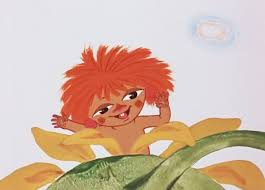 Я приготовил загадку о весне, отгадай ее:Я раскрываю почки.В зеленые листочкиДеревья одеваю.Посевы поливаю.Движения полна,Зовут меня… (весна).2. Беседа о весне.- Ты ждал весну? Вот она и пришла. А ты помнишь, с чего начинается весна? Давай с тобой посмотрим небольшой фильм.Просмотр презентации «Признаки весны». https://www.youtube.com/watch?time_continue=5&v=TboPrS4dwIU&feature=emb_logo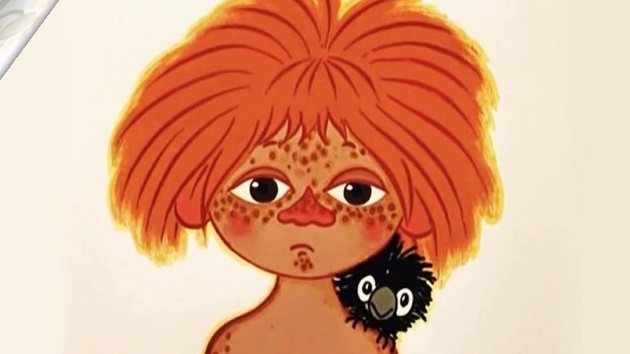 -Антошка не запомнил все признаки весны, давай ему напомним (Повторяем признаки весны из презентации). - Если ты устал, то можно немного подвигаться!
Объявляется физкультминутка.
Занимай свои места!
Шаг на месте левой, правой,
Раз и два, раз и два.                (Ходьба на месте.)
Руки подняли и покачали
Это деревья в лесу.               (Поднять руки вверх и покачать вправо-влево, опустить вниз.)
Руками взмахнули,
Кисти встряхнули,
Ветер сбивает росу.               (Круг руками, встряхивания кистями.)
Плавно руками, дети, помашем,
Это к нам птицы летят,                  (Руки плавно в стороны, руки плавно опустить вниз.)
Как они сядут, мы тоже покажем, (Сесть на стульчики)
Крылышки сложим назад.             (Руки за спину, свести лопатки.)Дидактическая игра «Подбери признаки и действия».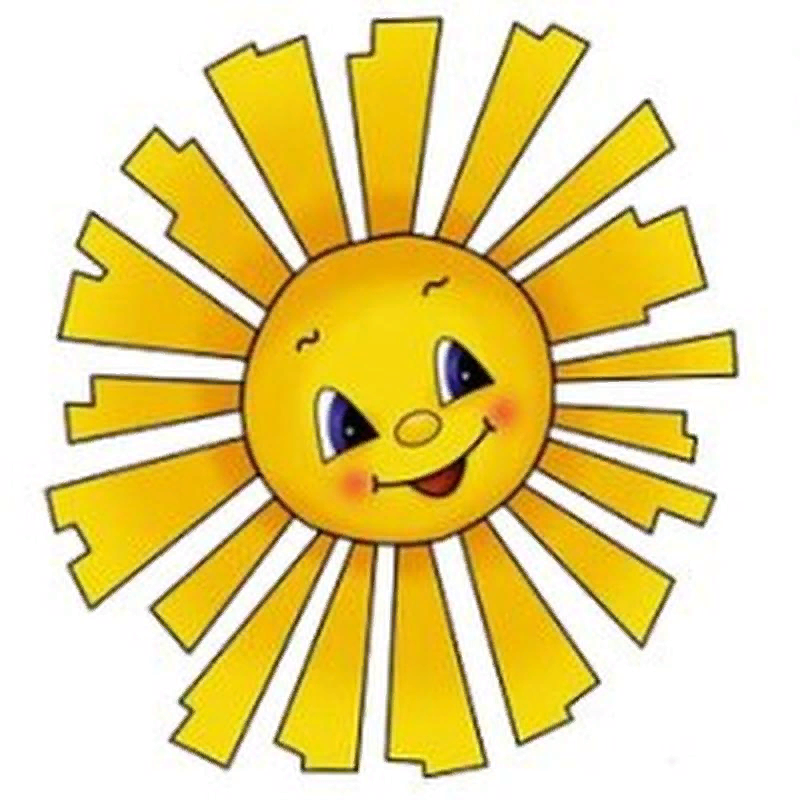 - Антошка: Я очень люблю солнце, но наше солнце потеряло свои лучи. Давай ему поможем их найти. Назовите, какое бывает солнце и приложите к нему лучик. (Ласковое, теплое, яркое, весеннее, озорное). - А что делает солнце? (светит, греет, радует, блестит)- Солнце так хорошо греет, что снег стал таять. Каким он стал? (черным, серым, мокрым).- Какая же к нам пришла весна (Теплая, долгожданная, красивая, ранняя, веселая).- Какой же ты добрый, спасибо тебе за помощь, теперь солнышко будет согревать нас своими лучиками.Дыхательное упражнение «Цветочек».- Весна подарила нам первоцветы. Это первые весенние цветы. Соберём лепестки в бутоны (дети соединяют пальцы, имитируя бутон), понюхаем их. Сделайте глубокий вдох носом, на выдохе произнесите «Ах!!!» с восклицательной интонацией, и раскройте бутон. (Дети размыкают пальцы. Упражнение повторяется 3-4 раза, следите за правильностью вдоха и выдоха).Итог занятия.- Давай вспомним, о чём мы сегодня говорили?- Что тебе понравилось больше всего?- Что не понравилось?Рисование «Пришла весна».Цель: совершенствование эстетического восприятия и творческих способностей.Послушай загадку:Тает снежокОжил лужокДень прибываетКогда это бывает? (Весной).Правильно. Скажите, весна - это хорошо или плохо?Игра с мячом «Признаки весны». Какие признаки весны ты знаешь? (Тает снег, бегут ручьи, звенит капель, прилетают птицы, пробуждаются звери, появляются листочки, день становится длиннее, а ночь короче и т. д). Давай рассмотрим репродукции известных русских художников, как они изобразили раннюю весну.Картина художника А. Саврасова «Грачи прилетели». 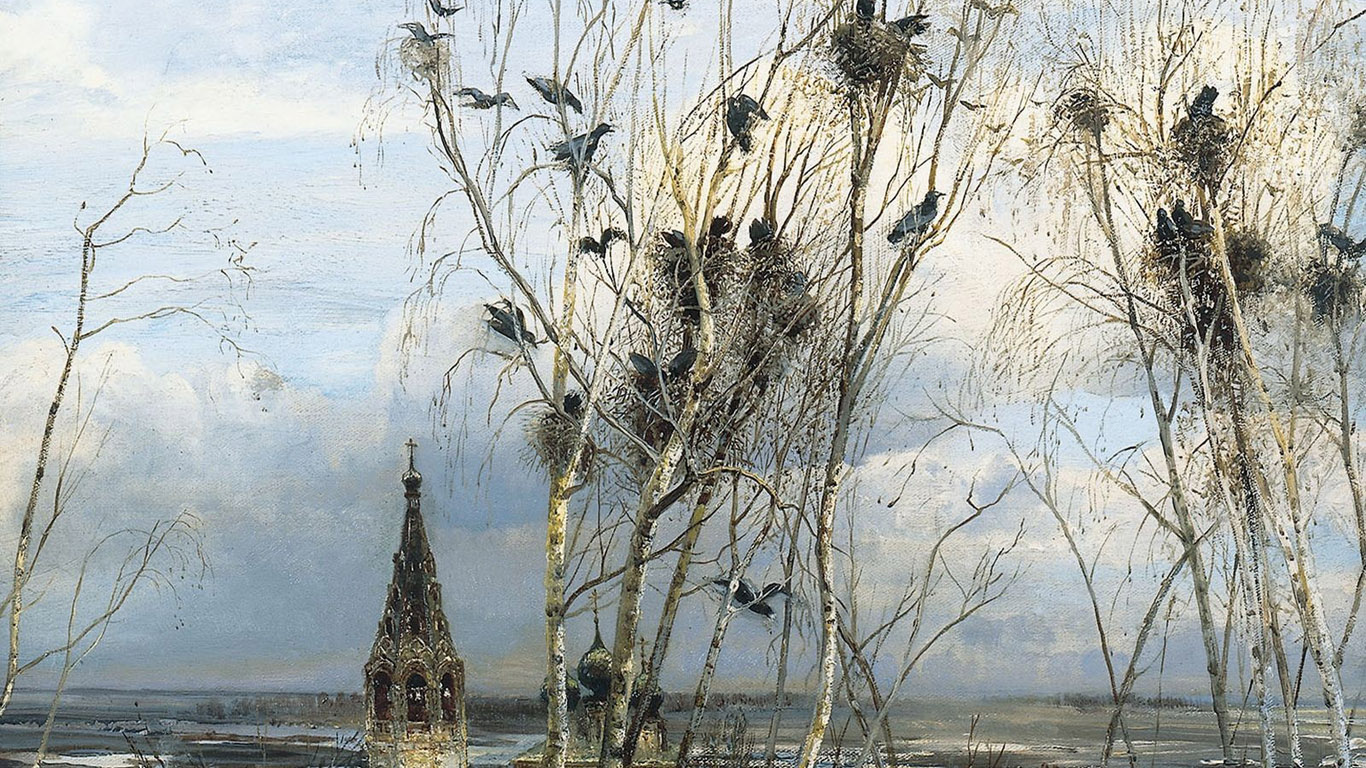 - Что ты видишь? Какие цвета использовал художник? Какое настроение появляется при рассматривании картины?Картина художника И. Левитана, называется «Весна. Большая вода». 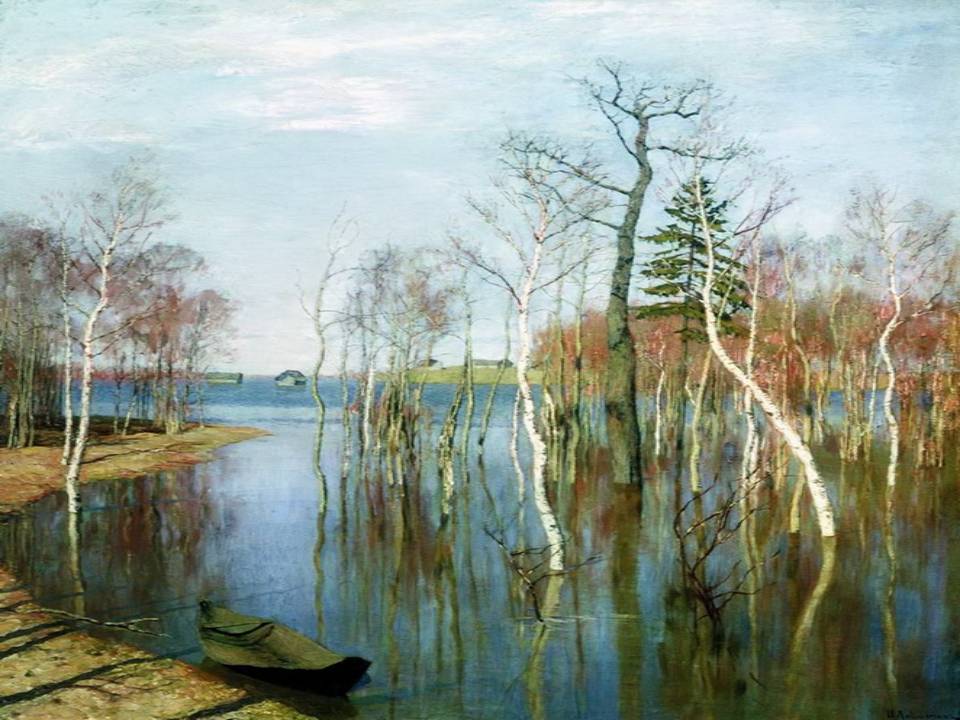 - Опиши ее. Каких красок на картине больше всего? Всмотритесь в талую воду на картине, что можно там увидеть? Какое небо? Почему? На небе стало больше солнца, поэтому оно голубое- голубое.- Как называется помещение, где рисуют свои работы художники? Сейчас мы отправимся в нашу мастерскую, а в роли художников будете вы и нарисуете свою раннюю весну, как вы ее представляете.- Приступаем к рисованию, а чтобы вдохновить к работе ты будешь рисовать под музыку русского композитора П. Чайковского «Времена года. Март. Апрель. Май». https://hotplayer.ru/?s=Чайковский%20Времена%20года%20веснаhttps://hotplayer.ru/?s=Чайковский%20Времена%20года%20весна https://hotplayer.ru/?s=Чайковский%20Времена%20года%20весна Итог: Давай мы рассмотрим, какая у тебя получилась ранняя весна? (веселая, звонкая, красивая). 2 половина дняКорригирующая гимнастика после сна: способствовать   пробуждениюпосле   дневного   сна.   Тонизировать   весь   организм,   воздействуя   набиологически   активные   точки.   Предотвращать   простудные   заболеванияУкрепить дыхательный тракт.  Воспитывать  бережное отношение к  своемутелу. Дать заряд бодрости на вторую половину дня. Упражнения в кроватке:1 «Тигрята играют» - И. п. : лёжа на спине ноги согнуты в коленях, руки заголову. Одновременно поднять руки и коснутся носков ног (6 раз) .2 «Крокодил плывёт» - И. п. : лёжа на животе, руки вдоль туловища.Приподнять голову и руки вверх (6 раз) .3 «Обезьянки на лиане» - И. п. : сидя на пяточках. Поднять вверх правую(левую) руку, опустить к плечу правую (левую) руку (6 раз) .Упражнения на коврике:Быстро встаньте, улыбнитесь,Выше, выше подтянитесьНу-ка плечи распрямите,Поднимите, опустите.Влево, вправо, повернулись,Рук коленями коснулись,Сели - встали, сели - встали,И на месте побежали.(Дети имитируют движения в соответствии с текстом 5-6 раз)Дыхательные упражнения:1 «Вырастем большими». И. п.: ноги на ширине плеч, руки вдоль туловища.Поднять сцепленные руки вверх - вдох, опустить вниз - медленный выдох спроизношением слова: «Ух-х-х». (5-6 раз).2 «Гуси гогочут». И. п.: сидя, кисти согнутых рук прижаты к плечам.Быстрый вдох, затем медленно наклонить туловище вниз, отвести локтиназад - длительный выдох с произнесением слова: «Га-а-а». Голову держатьпрямо. Вернуться в исходное положение - вдох. (5-6 раз).3 «Маятник». И. п.: ноги на ширине плеч. Наклонять туловище в стороны.При наклоне - выдох с произнесением слова: «Ту-у-ук». Выпрямляясь - вдох.(5-6 раз).Чтение художественной литературы: Цель: знакомить детей с литературойо весне; воспитывать познавательную активность.Март, апрель, майРусская народная сказкаПересказали В. Глоцер и Г. СнегирёвВстретились однажды Март и Апрель.— Как поживаешь, Апрель? — спросил Март.— Почему не заходишь в гости?— Да не знаю, как к тебе добраться,— отвечал Апрель.— Пора бы ручьям звенеть, а у тебя ещё сугробы в лесу и дороги замело снегом.— Приезжай ко мне,— сказал Март,— я тебе помогу добраться.Поехал Апрель на санях в гости к Марту.Увидел Март, что Апрель едет на санях, тёплым ветром подул на дороги, растопил сугробы в лесу.Ни проехать, ни пройти!Вернулся Апрель назад.Повстречались Март и Апрель на другой день.— Почему не заходишь в гости? — спрашивает Март.— Приезжай, я тебя не обижу.Снова собрался Апрель в гости к Марту. Поехал к нему на телеге.Увидал Март, что Апрель едет на телеге, подул холодным ветром, нанёс сугробы в лесу. Замело дороги.Ни проехать, ни пройти!Вернулся Апрель огорчённый.Встретил он другого своего соседа — Мая.— Что ты такой печальный? — спрашивает Май.Рассказал ему Апрель, как Март его обманывал: позвал в гости, а проехать к себе не дал. То подул холодным ветром и занёс снегом дороги, то подул тёплым ветром и растопил сугробы.— Так я к нему и не доехал ни на санях, ни на телеге,— сказал Апрель.— Эх ты, кому поверил! — говорит Май.— Марту! Он всегда такой обманщик. В следующий раз, как пригласит он тебя в гости, возьми и телегу, и сани, и лодку прихвати!На другой год опять встретились Март и Апрель.Позвал Март Апреля в гости.Поехал Апрель к нему на телеге. А на телегу поставил сани. А в сани положил лодку.Увидел Март, что Апрель едет на телеге, и подул холодным ветром. Все дороги замело снегом.Сел Апрель в сани. И поехал дальше.Увидел Март, что Апрель едет в санях, подул тёплым ветром, взломал лед на реках.Пересел Апрель в лодку и дальше поплыл.Приплыл Апрель к Марту.Как же ты до меня добрался? — удивился Март.— Да по-всякому,— отвечает Апрель,— и на телеге, и на санях, и в лодке.— Кто же тебя научил взять и лодку, и сани, и телегу? — спросил Март.— Неужто ты сам догадался?— Нет,— говорит Апрель,— это мне Май подсказал. Я же не знал, что ты такой обманщик.С той поры Март невзлюбил Мая, злится на него: то листочки ночью на деревьях поморозит, то градом цветы в садах побьёт... Да всё напрасно! Маю Март не страшен.Самостоятельная двигательная активность: упражнять детейсамостоятельно организовывать подвижные игры, находить себе занятие поинтересам,   использовать   в   двигательной   деятельности   разнообразныеспортивные атрибуты.Настольные игры: мозаики, пазлы, шашки. Мне было приятно поиграть с тобой. До новых встреч, мой юный друг!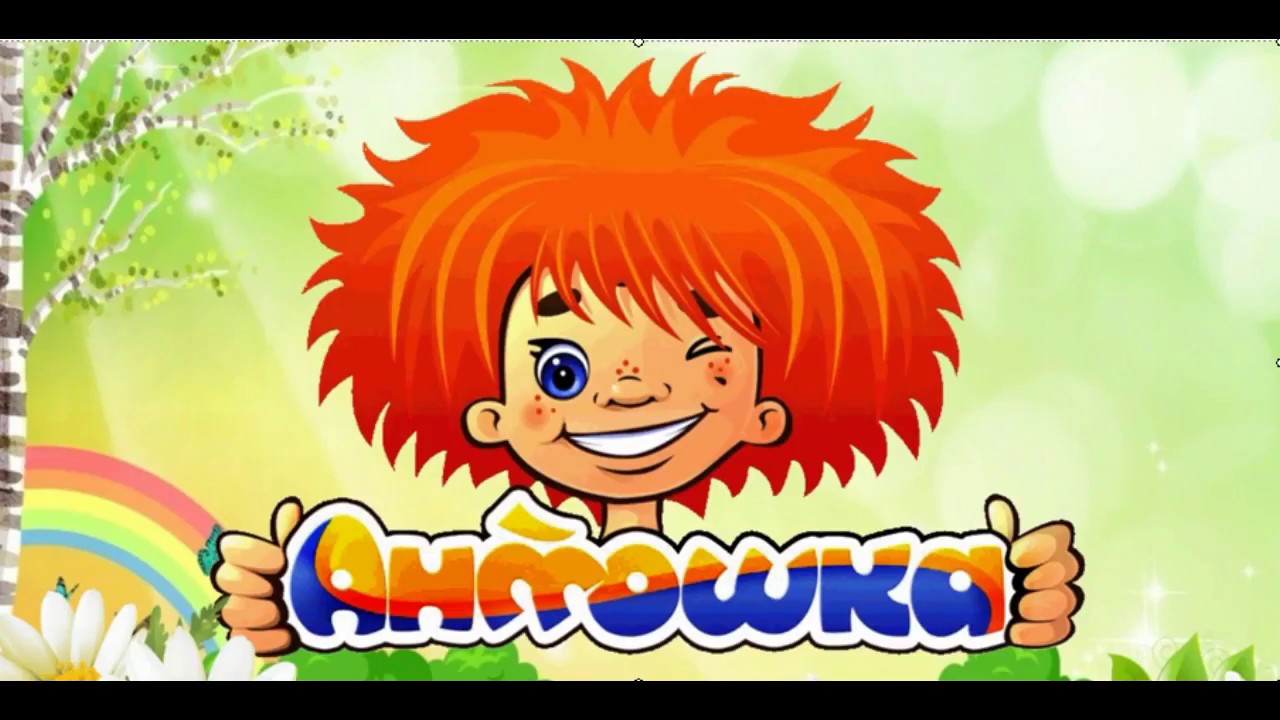 